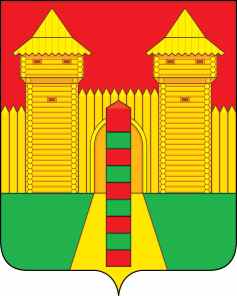 АДМИНИСТРАЦИЯ  МУНИЦИПАЛЬНОГО  ОБРАЗОВАНИЯ «ШУМЯЧСКИЙ   РАЙОН» СМОЛЕНСКОЙ  ОБЛАСТИПОСТАНОВЛЕНИЕ от 30.11.2022г. № 539          п. ШумячиАдминистрация муниципального образования «Шумячский район»                         Смоленской областиП О С Т А Н О В Л Я Е Т:1. Внести в муниципальную программу «Социально-экономическое развитие Шумячского городского поселения», утвержденную постановлением Администрации Шумячского городского поселения от 07.11.2013г.  № 206 «Об утверждении муниципальной программы «Социально-экономическое развитие Шумячского городского поселения на 2014-2018 годы»  (в редакции постановлений Администрации Шумячского городского поселения от 23.01.2014 № 7, от 25.02.2014 № 22, от 23.05.2014 № 68, от 30.05.2014 № 69, от 26.06.2014 № 86, от 24.07.2014 № 97, от 24.09.2014 № 129,  от 05.11.2014                       № 152, постановлений Администрации муниципального образования «Шумячский район» Смоленской области от 18.03.2015г. № 178, от 13.04.2015г. № 236, от 15.06.2015г. № 362, от 01.09.2015г. № 534, от 24.11.2015г. № 745, от 22.12.2015г. № 824, от 27.01.2016г. № 45, от 28.01.2016г. № 50, от 14.03.2016г. №200, от 24.03.2016г. №253, от 27.09.2016г. №670, от 24.10.2016г. №726, от 14.11.2016г. №773, от 27.12.2016г. №838, от 23.03.2017г. №249, от 11.04.2017г. №291, от 22.05.2017г. №396, от 08.06.2017г. №435, от 18.07.2017г. №494, от 07.08.2017г. №525, от 08.11.2017г. №696, от 25.12.2017г. №831, от 10.04.2018г. №186, от 14.05.2018г. №245,от 06.08.2018г. №391, от 26.09.2018г. №458, от 18.12.2018г. №596, от 14.03.2019г. №133, от 09.04.2019г. №190, от 19.06.2019г. №295, от 17.09.2019г. №410, от 19.11.2019г. №520, от 26.12.2019г. № 615, от 25.02.2020г. №92, от 28.02.2020г. №113, от 16.03.2020г. №148, от 27.05.2020г. №288, от 08.06.2020г. №298, от 29.10.2020г. №525, от 19.11.2020г. №567, от 26.12.2020г. №652, от 12.04.2021г. №142, от 20.04.2021г. №159, от 25.05.2021г. № 202, от 10.09.2021г. №382, от 20.10.2021г. № 464, от 27.12.2021г. №587, от 30.03.2022г. № 171) (далее-муниципальная программа следующие изменения:1. В паспорте муниципальной программы:1.1. Раздел 2 паспорта муниципальной программы изложить в новой редакции: П А С П О Р Тмуниципальной программы «Социально-экономическое развитие Шумячского городского поселения»Основные положения                                                                                                                         »1.2 Подраздел 4 муниципальной программы «Финансовое обеспечение муниципальной программы» изложить в следующей редакции:«4.  Финансовое обеспечение муниципальной программы                                                                                                                                 »    2. Приложение № 2 «Паспорт комплекса процессных мероприятий» к паспорту муниципальной программы:-паспорт комплекса процессных мероприятий «Оказание мер социальной поддержки отдельным категориям граждан» изложить в следующей редакции:« ПАСПОРТкомплекса процессных мероприятий«Оказание мер социальной поддержки отдельным категориям граждан» 1. Общие положения2. Показатели реализации комплекса процессных мероприятий »-паспорт комплекса процессных мероприятий ««Комплексное обустройство объектами коммунальной инфраструктуры» изложить в следующей редакции:«ПАСПОРТкомплекса процессных мероприятий«Комплексное обустройство объектами коммунальной инфраструктуры»1. Общие положения2. Показатели реализации комплекса процессных мероприятий                                                                                                                                  »-паспорт комплекса процессных мероприятий ««Организация культурно-досуговой деятельности, организация, проведение и оформление праздничных мероприятий» изложить в следующей редакции:«                                                          «ПАСПОРТкомплекса процессных мероприятий«Организация культурно-досуговой деятельности, организация, проведение и оформление праздничных мероприятий»1. Общие положения2. Показатели реализации комплекса процессных мероприятий                                                                                                                                   »- паспорт комплекса процессных мероприятий «Выполнение ремонтно-реставрационных работ на объектах культурного наследия (памятниках истории и культуры)» изложить в следующей редакции:«ПАСПОРТкомплекса процессных мероприятий«Выполнение ремонтно-реставрационных работ на объектах культурного наследия (памятниках истории и культуры)»1. Общие положения2. Показатели реализации комплекса процессных мероприятий                                                                                                                             »- паспорт комплекса процессных мероприятий «Повышение безопасности дорожного движения» изложить в следующей редакции:«                                              ПАСПОРТКомплекса процессных мероприятий«Повышение безопасности дорожного движения»1. Общие положения2. Показатели реализации комплекса процессных мероприятий                                                                                                                                   »- паспорт комплекса процессных мероприятий «Организация работы с твердыми коммунальными отходами» изложить в следующей редакции:«ПАСПОРТКомплекса процессных мероприятий«Организация работы с твердыми коммунальными отходами»1. Общие положения2. Показатели реализации комплекса процессных мероприятий                                                                                                                               »-паспорт основного мероприятия (вне подпрограмм) комплекса процессных мероприятий «Обеспечение пожарной безопасности на территории поселения» изложить в следующей редакции:«                                                     ПАСПОРТОсновного мероприятия (вне подпрограмм)Комплекс процессных мероприятий«Обеспечение пожарной безопасности на территории поселения» 1. Общие положения2. Показатели реализации комплекса процессных мероприятий                                                                                                                                    »-паспорт основного мероприятия (вне подпрограмм) комплекса процессных мероприятий «Организация и содержание мест захоронений» изложить в следующей редакции:«                                                          ПАСПОРТОсновного мероприятия (вне подпрограмм)Комплекс процессных мероприятий«Организация и содержание мест захоронений»1. Общие положения2. Показатели реализации комплекса процессных мероприятий                                                                                                                                    »- паспорт основного мероприятия (вне подпрограмм) комплекса процессных мероприятий «Организация озеленения территории поселения» изложить в следующей редакции:«                                                        ПАСПОРТОсновного мероприятия (вне подпрограмм)Комплекс процессных мероприятий«Организация озеленения территории поселения»1. Общие положения2. Показатели реализации комплекса процессных мероприятий                                                                                                                      »- паспорт основного мероприятия (вне подпрограмм) комплекса процессных мероприятий «Мероприятия в области благоустройства» изложить в следующей редакции:«                                                     ПАСПОРТОсновного мероприятия (вне подпрограмм)Комплекс процессных мероприятий«Мероприятия в области благоустройства» 1. Общие положения2. Показатели реализации комплекса процессных мероприятий                                                                                                    »- паспорт основного мероприятия (вне подпрограмм) комплекса процессных мероприятий ««Мероприятия в области жилищного хозяйства» изложить в следующей редакции:«                                            ПАСПОРТОсновного мероприятия (вне подпрограмм)Комплекс процессных мероприятий«Мероприятия в области жилищного хозяйства» 1. Общие положения2. Показатели реализации комплекса процессных мероприятий                                                                                                                                    »- паспорт основного мероприятия (вне подпрограмм) комплекса процессных мероприятий ««Возмещение затрат лицам, предоставляющим населению услуги бани по тарифам, не обеспечивающим возмещение издержек» изложить в следующей редакции:«                                                    ПАСПОРТОсновного мероприятия (вне подпрограмм)Комплекс процессных мероприятий«Возмещение затрат лицам, предоставляющим населению услуги бани по тарифам, не обеспечивающим возмещение издержек» 1. Общие положения2. Показатели реализации комплекса процессных мероприятий                                                                                                                                    »3. Приложение № 3 «Финансирования структурных элементов муниципальной программы» к паспорту муниципальной программы изложить в новой редакции:«               Финансирования структурных элементов муниципальной программы                                                                                                                         »4. Приложение №4 «План-график реализации муниципальной программы «Социально-экономическое развитие Шумячского городского поселения на 2022 год» к паспорту муниципальной программы изложить в новой редакции:«          ПЛАН-ГРАФИКреализации муниципальной программы «Социально-экономическое развитие Шумячского городского              поселения на 2022 год                                                                                                                                                         »5. Настоящее постановление вступает в силу со дня его подписания.Глава муниципального образования«Шумячский район» Смоленской области                                     А.Н. Васильев                                   О внесении изменений в муниципальную программу «Социально-экономическое развитие Шумячского городского поселения» Ответственный исполнитель 
муниципальной программы Администрация муниципального образования «Шумячский район» Смоленской областиПериод реализацииЭтап I: 2014-2021 годаЭтап II:2022-2024 годаЦели муниципальной программы Обеспечение долгосрочной сбалансированности и устойчивости бюджетной системы, повышение качества социально-экономического развития Шумячского городского поселения Объемы финансового обеспечения за весь период реализации (по годам реализации и в разрезе источников финансирования на очередной финансовый год и 1, 2 годы планового периода)общий объем финансирования составляет 346 793.7 тыс. рублей, из них:Этап I:2014-2021 года (всего)- 237 592.8 тыс. руб., из них:средства федерального бюджета – 2 033.9 тыс. рублей;средства областного бюджета – 131 393.8 тыс. рублей;средства местного бюджета – 104 165.1 тыс. рублей;средства внебюджетных источников – 0 тыс. рублейЭтап II:2022-2024 года общий объем финансирования   109 200.9 тыс. руб., из них:очередной финансовый год (2022г) – всего 33 520.2 тыс. рублей, из них:средства федерального бюджета – 0 тыс. рублей;средства областного бюджета – 15 784.2 тыс. рублей;средства местного бюджета – 17 736 тыс. рублей;средства внебюджетных источников – 0 тыс. рублей1- й год планового периода (2023г) – всего 33 018.4 тыс. рублей, из них:средства федерального бюджета – 0 тыс. рублей;средства областного бюджета – 20 000.0 тыс. рублей;средства местного бюджета – 13 018.4 тыс. рублей;средства внебюджетных источников – 0 тыс. рублей;2-й год планового периода (2024г) – всего 42 662.3 тыс. рублей, из них:средства федерального бюджета –0 тыс. рублей;средства областного бюджета – 30 000.0 тыс. рублей;средства местного бюджета – 12 662.3 тыс. рублей;средства внебюджетных источников –0 тыс. рублей.Влияние на достижение целей муниципальных программОжидаемые результаты реализации муниципальной программы соответствуют целям муниципальной программы.Кроме этого, результатами реализации муниципальной программы являются: - эффективное решение вопросов местного значения;- перевод большей части расходов местного бюджета на    принципы программно-целевого планирования, контроля и последующей оценки эффективности их использования;- повышение обоснованности, эффективности и прозрачности бюджетных расходов;- качественная организация исполнения бюджета Шумячского городского поселения;- повышение уровня социально-экономического развития поселения.Наименование муниципальной программы, структурного элемента / источник финансового обеспеченияВсегоОбъем финансового обеспечения по годам реализации, тыс. рублейОбъем финансового обеспечения по годам реализации, тыс. рублейОбъем финансового обеспечения по годам реализации, тыс. рублейНаименование муниципальной программы, структурного элемента / источник финансового обеспеченияВсегоочередной финансовый год1-й год планового периода2-й год риода1345Муниципальная программа (всего),в том числе:109 200.933 520.233 018.442 662.3федеральный бюджет0.000.000.000.00областной бюджет65 784.215 784.220 000.030 000.0местный бюджет43 416.717 736.013 018.412 662.3внебюджетные средства0.000.000.000.00Ответственный за выполнение комплекса мероприятийАдминистрация муниципального образования «Шумячский район» Смоленской областиСвязь с муниципальной программой Муниципальная программа «Социально-экономическое развитие Шумячского городского поселения»Наименование показателя реализации, единица измеренияБазовое значение показателя реализации (к очередному финансовому году)Планируемое значение показателя реализации на очередной финансовый год и плановый периодПланируемое значение показателя реализации на очередной финансовый год и плановый периодПланируемое значение показателя реализации на очередной финансовый год и плановый периодНаименование показателя реализации, единица измеренияБазовое значение показателя реализации (к очередному финансовому году)очередной финансовый год1-й год планового периода2-й год планового периода123451. Выплата пенсии за выслугу лет лицам, замещавшим муниципальные должности муниципальной службы (муниципальные должности муниципальной службы) в Смоленской области (тыс. руб.)75.078.570.070.0Ответственный за выполнение комплекса мероприятий Администрация муниципального образования «Шумячский район» Смоленской областиСвязь с муниципальной программой Муниципальная программа «Социально-экономическое развитие Шумячского городского поселения»Наименование показателя реализации, единица измеренияБазовое значение показателя реализации (к очередному финансовому году)Планируемое значение показателя реализации на очередной финансовый год и плановый периодПланируемое значение показателя реализации на очередной финансовый год и плановый периодПланируемое значение показателя реализации на очередной финансовый год и плановый периодНаименование показателя реализации, единица измеренияБазовое значение показателя реализации (к очередному финансовому году)очередной финансовый год1-й год планового периода2-й год планового периода123451. Расходы на развитие водоснабжения в Шумячском городском поселении (тыс. руб.)0.8757.4300.0300.02. Расходы на развитие водоотведения в Шумячском городском поселении (тыс. руб.)0.000.000.000.003. Расходы на развитие теплоснабжения в Шумячском городском поселении (тыс. руб.) 0.000.000.000.004. Расходы на развитие иных объектов коммунальной инфраструктуры (тыс. руб.)0.000.000.000.00Ответственный за выполнение комплекса мероприятий Администрация муниципального образования «Шумячский район» Смоленской областиСвязь с муниципальной программой Муниципальная программа «Социально-экономическое развитие Шумячского городского поселения»Наименование показателя реализации, единица измеренияБазовое значение показателя реализации (к очередному финансовому году)Планируемое значение показателя реализации на очередной финансовый год и плановый периодПланируемое значение показателя реализации на очередной финансовый год и плановый периодПланируемое значение показателя реализации на очередной финансовый год и плановый периодНаименование показателя реализации, единица измеренияБазовое значение показателя реализации (к очередному финансовому году)очередной финансовый год1-й год планового периода2-й год планового периода123451. Расходы на организацию культурно-досуговой деятельности (тыс. руб.)107.0248.350.050.0Ответственный за выполнение комплекса мероприятий Администрация муниципального образования «Шумячский район» Смоленской областиСвязь с муниципальной программой Муниципальная программа «Социально-экономическое развитие Шумячского городского поселения»Наименование показателя реализации, единица измеренияБазовое значение показателя реализации (к очередному финансовому году)Планируемое значение показателя реализации на очередной финансовый год и плановый периодПланируемое значение показателя реализации на очередной финансовый год и плановый периодПланируемое значение показателя реализации на очередной финансовый год и плановый периодНаименование показателя реализации, единица измеренияБазовое значение показателя реализации (к очередному финансовому году)очередной финансовый год1-й год планового периода2-й год планового периода123451. Расходы на выполнение ремонтно-реставрационных работ на объектах культурного наследия (памятниках истории и культуры) (тыс.руб.)0.000.0250.0250.02. Расходы, связанные с реализацией федеральной целевой программы «Увековечение памяти погибших при защите Отечества на 2019-2024 года» (тыс. руб.)160.00.000.000.00Ответственный за выполнение комплекса мероприятий Администрация муниципального образования «Шумячский район» Смоленской областиСвязь с муниципальной программой Муниципальная программа «Социально-экономическое развитие Шумячского городского поселения»Наименование показателя реализации, единица измеренияБазовое значение показателя реализации (к очередному финансовому году)Планируемое значение показателя реализации на очередной финансовый год и плановый периодПланируемое значение показателя реализации на очередной финансовый год и плановый периодПланируемое значение показателя реализации на очередной финансовый год и плановый периодНаименование показателя реализации, единица измеренияБазовое значение показателя реализации (к очередному финансовому году)очередной финансовый год1-й год планового периода2-й год планового периода123451. Расходы по содержанию и ремонту дорог за счет средств дорожного фонда (тыс. руб.)1 523.91574.21608.01640.72. Расходы по содержанию и ремонту дорог за счет средств бюджета поселения (тыс. руб.)2 806.14 232.61780.01770.03. Проектирование, строительство, реконструкция, капитальный ремонт и ремонт автомобильных дорог общего пользования местного значения (тыс. руб.)14000.015 800.020020.030030.0Ответственный за выполнение комплекса мероприятийАдминистрация муниципального образования «Шумячский район» Смоленской областиСвязь с муниципальной программой Муниципальная программа «Социально-экономическое развитие Шумячского городского поселения»Наименование показателя реализации, единица измеренияБазовое значение показателя реализации (к очередному финансовому году)Планируемое значение показателя реализации на очередной финансовый год и плановый периодПланируемое значение показателя реализации на очередной финансовый год и плановый периодПланируемое значение показателя реализации на очередной финансовый год и плановый периодНаименование показателя реализации, единица измеренияБазовое значение показателя реализации (к очередному финансовому году)очередной финансовый год1-й год планового периода2-й год планового периода123451. Расходы на приобретение оборудования и техники (тыс. руб.)0.000.000.000.002. Расходы по организации сбора и вывоза твердых коммунальных отходов (тыс. руб.)0.0070.3400.0400.03. Расходы на капитальные вложения в объекты муниципальной собственности (тыс. руб.)0.000.000.000.004.Осуществление деятельности по созданию мест (площадок) накопления твердых коммунальных отходов и приобретение контейнеров (бункеров) для накопления твердых коммунальных отходов (тыс. руб.)0.000.00300.0300.0Ответственный за выполнение комплекса мероприятий Администрация муниципального образования «Шумячский район» Смоленской областиСвязь с муниципальной программой Муниципальная программа «Социально-экономическое развитие Шумячского городского поселения»Наименование показателя реализации, единица измеренияБазовое значение показателя реализации (к очередному финансовому году)Планируемое значение показателя реализации на очередной финансовый год и плановый периодПланируемое значение показателя реализации на очередной финансовый год и плановый периодПланируемое значение показателя реализации на очередной финансовый год и плановый периодНаименование показателя реализации, единица измеренияБазовое значение показателя реализации (к очередному финансовому году)очередной финансовый год1-й год планового периода2-й год планового периода123451. Расходы на обеспечение пожарной безопасности на территории поселения (тыс. руб.)30.016.430.030.0Ответственный за выполнение комплекса мероприятий Администрация муниципального образования «Шумячский район» Смоленской областиСвязь с муниципальной программой Муниципальная программа «Социально-экономическое развитие Шумячского городского поселения»Наименование показателя реализации, единица измеренияБазовое значение показателя реализации (к очередному финансовому году)Планируемое значение показателя реализации на очередной финансовый год и плановый периодПланируемое значение показателя реализации на очередной финансовый год и плановый периодПланируемое значение показателя реализации на очередной финансовый год и плановый периодНаименование показателя реализации, единица измеренияБазовое значение показателя реализации (к очередному финансовому году)очередной финансовый год1-й год планового периода2-й год планового периода123451. Расходы по организации и содержанию мест захоронений (тыс. руб.)179.50.0100.0100.00Ответственный за выполнение комплекса мероприятий Администрация муниципального образования «Шумячский район» Смоленской областиСвязь с муниципальной программой Муниципальная программа «Социально-экономическое развитие Шумячского городского поселения»Наименование показателя реализации, единица измеренияБазовое значение показателя реализации (к очередному финансовому году)Планируемое значение показателя реализации на очередной финансовый год и плановый периодПланируемое значение показателя реализации на очередной финансовый год и плановый периодПланируемое значение показателя реализации на очередной финансовый год и плановый периодНаименование показателя реализации, единица измеренияБазовое значение показателя реализации (к очередному финансовому году)очередной финансовый год1-й год планового периода2-й год планового периода123451. Расходы по организации озеленения территории поселения (тыс. руб.)450.0485.0500.0500.0Ответственный за выполнение комплекса мероприятий Администрация муниципального образования «Шумячский район» Смоленской областиСвязь с муниципальной программой Муниципальная программа «Социально-экономическое развитие Шумячского городского поселения»Наименование показателя реализации, единица измеренияБазовое значение показателя реализации (к очередному финансовому году)Планируемое значение показателя реализации на очередной финансовый год и плановый периодПланируемое значение показателя реализации на очередной финансовый год и плановый периодПланируемое значение показателя реализации на очередной финансовый год и плановый периодНаименование показателя реализации, единица измеренияБазовое значение показателя реализации (к очередному финансовому году)очередной финансовый год1-й год планового периода2-й год планового периода123451. Расходы на мероприятия в области благоустройства (тыс. руб.)3721.94221.61930.41541.5Ответственный за выполнение комплекса мероприятийАдминистрация муниципального образования «Шумячский район» Смоленской областиСвязь с муниципальной программой Муниципальная программа «Социально-экономическое развитие Шумячского городского поселения»Наименование показателя реализации, единица измеренияБазовое значение показателя реализации (к очередному финансовому году)Планируемое значение показателя реализации на очередной финансовый год и плановый периодПланируемое значение показателя реализации на очередной финансовый год и плановый периодПланируемое значение показателя реализации на очередной финансовый год и плановый периодНаименование показателя реализации, единица измеренияБазовое значение показателя реализации (к очередному финансовому году)очередной финансовый год1-й год планового периода2-й год планового периода123451. Расходы на мероприятия в области жилищного хозяйства (тыс. руб.)108.50.000.000.002. Обеспечение мероприятий по капитальному ремонту многоквартирных домов (тыс. руб.)0.00175.8120.0120.0Ответственный за выполнение комплекса мероприятий Администрация муниципального образования «Шумячский район» Смоленской областиСвязь с муниципальной программой Муниципальная программа «Социально-экономическое развитие Шумячского городского поселения»Наименование показателя реализации, единица измеренияБазовое значение показателя реализации (к очередному финансовому году)Планируемое значение показателя реализации на очередной финансовый год и плановый периодПланируемое значение показателя реализации на очередной финансовый год и плановый периодПланируемое значение показателя реализации на очередной финансовый год и плановый периодНаименование показателя реализации, единица измеренияБазовое значение показателя реализации (к очередному финансовому году)очередной финансовый год1-й год планового периода2-й год планового периода123451. Субсидии юридическим лицам (за исключением субсидий государственным (муниципальным) учреждениям), индивидуальным предпринимателям, физическим лицам-производителям товаров, работ, услуг на возмещение затрат лицам, предоставляющим населению услуги бани по тарифам, не обеспечивающим возмещение издержек (тыс. руб.)1 740.01 950.01 650.01 650.0№ п/пНаименованиеУчастник государственной программы Источник финансового обеспечения (расшифровать)Объем средств на реализацию Муниципальной программы на очередной финансовый год и плановый период (тыс. рублей)Объем средств на реализацию Муниципальной программы на очередной финансовый год и плановый период (тыс. рублей)Объем средств на реализацию Муниципальной программы на очередной финансовый год и плановый период (тыс. рублей)Объем средств на реализацию Муниципальной программы на очередной финансовый год и плановый период (тыс. рублей)№ п/пНаименованиеУчастник государственной программы Источник финансового обеспечения (расшифровать)всегоочередной финансовый год1-й год планового периода2-й год планового периода123456781. Комплекс процессных мероприятий «Обеспечение организационных условий для реализации муниципальной программы»Мероприятие 1.Расходы на обеспечение организационных условий для реализации муниципальной программы»Администрация м.о. «Шумячский район» Смоленской областиБюджет Шумячского городского поселения0.000.000.000.00Итого по комплексу процессных мероприятий 0.000.000.000.002.Комплекс процессных мероприятий «Оказание мер социальной поддержки отдельным категориям граждан»Мероприятие 1.Пенсия за выслугу лет лицам, замещавшим муниципальные должности муниципальной службы (муниципальные должности муниципальной службы) в Смоленской области Администрация м.о. «Шумячский район» Смоленской областиБюджетШумячского городского поселения218.578.570.0070.00Итого по комплексу процессных мероприятий218.578.570.0070.003Комплекс процессных мероприятий «Энергосбережение и повышение энергетической эффективности на территории Шумячского городского поселения»Мероприятие 1.Расходы на мероприятия по энергоэффективности водопроводных сетей, систем водоснабжения и насосных станций Администрация м.о. «Шумячский район» Смоленской областиБюджетШумячского городского поселения0.000.000.000.00Итого по комплексу процессных мероприятий0.000.000.000.004Комплекс процессных мероприятий «Комплексное обустройство объектами коммунальной инфраструктуры»Мероприятие 1. Расходы на развитие водоснабжения в поселенииАдминистрация м.о. «Шумячский район» Смоленской областиБюджетШумячского городского поселения1357.4757.4300.00300.00Мероприятие 2. Расходы на развитие водоотведения в поселенииАдминистрация м.о. «Шумячский район» Смоленской областиБюджетШумячского городского поселения0.000.000.000.00Мероприятие 3. Расходы на развитие теплоснабжения в поселенииАдминистрация м.о. «Шумячский район» Смоленской областиБюджетШумячского городского поселения0.000.000.000.00Мероприятие 4. Расходы на развитие иных объектов коммунальной инфраструктурыАдминистрация м.о. «Шумячский район» Смоленской областиБюджетШумячского городского поселения0.000.000.000.00Итого по комплексу процессных мероприятий1357.4757.4300.00300.005Комплекс процессных мероприятий «Организация культурно-досуговой деятельности, организация, проведение и оформление праздничных мероприятий»»Мероприятие 1. Расходы на организацию культурно-досуговой деятельностиАдминистрация м.о. «Шумячский район» Смоленской областиБюджетШумячского городского поселения348.3248.350.0050.00Итого по комплексу процессных мероприятий348.3248.350.0050.006Комплекс процессных мероприятий«Выполнение ремонтно-реставрационных работ на объектах культурного наследия (памятниках истории и культуры)»Мероприятие 1. Расходы на выполнение ремонтно-реставрационных работ на объектах культурного наследия (памятниках истории и культуры)Администрация м.о. «Шумячский район» Смоленской областиБюджетШумячского городского поселения500.000.00250.00250.00Мероприятие 2. Расходы, связанные с реализацией федеральной целевой программы «Увековечение памяти погибших при защите Отечества га 2019-2024 годы»Администрация м.о. «Шумячский район» Смоленской областиБюджетШумячского городского поселения0.000.000.000.00Итого по комплексу процессных мероприятий500.000.00250.00250.007Комплекс процессных мероприятий«Повышение безопасности дорожного движения»Мероприятие 1. Расходы по содержанию и ремонту дорог за счет средств дорожного фонда Администрация м.о. «Шумячский район» Смоленской областиБюджетШумячского городского поселения4822.91574.21608.01640.7Мероприятие 2. Расходы по содержанию и ремонту дорог за счет средств бюджета поселенияАдминистрация м.о. «Шумячский район» Смоленской областиБюджетШумячского городского поселения7782.64232.61780.01770.0Мероприятие 3. Проектирование, строительство, реконструкция, капитальный ремонт и ремонт автомобильных дорог общего пользования местного значения Администрация м.о. «Шумячский район» Смоленской областиБюджетШумячского городского поселения65850.015800.020020.030030.0Итого по комплексу процессных мероприятий78455.521606.823408.033440.78Комплекс процессных мероприятий«Организация работы с твердыми коммунальными отходами»Мероприятие 1. Расходы на приобретение оборудования и техникиАдминистрация м.о. «Шумячский район» Смоленской областиБюджетШумячского городского поселения0.000.000.000.00Мероприятие 2. Расходы по организации сбора и вывоза твердых коммунальных отходовАдминистрация м.о. «Шумячский район» Смоленской областиБюджетШумячского городского поселения870.370.3400.00400.00Мероприятие 3. Расходы на капитальные вложения в объекты муниципальной собственностиАдминистрация м.о. «Шумячский район» Смоленской областиБюджетШумячского городского поселения0.000.000.000.00Мероприятие 4.Осуществление деятельности по созданию мест (площадок) накопления твердых коммунальных отходов и приобретение контейнеров (бункеров) для накопления твердых коммунальных отходовАдминистрация м.о. «Шумячский район» Смоленской областиБюджетШумячского городского поселения600.000.00300.00300.00Итого по комплексу процессных мероприятий1470.370.3700.00700.009Комплекс процессных мероприятий«Расходы на поддержку и развитие территориального общественного самоуправления в Шумячском городском поселении»Мероприятие 1.Расходы на организацию ежегодного конкурса среди органов ТОСАдминистрация м.о. «Шумячский район» Смоленской областиБюджетШумячского городского поселения0.000.000.000.00Мероприятие 2.Обустройство детских площадок на территории ТОСАдминистрация м.о. «Шумячский район» Смоленской областиБюджетШумячского городского поселения0.000.000.000.00Мероприятие 3.Премирование лучших проектов территориального общественного самоуправления в сфере благоустройства территорииАдминистрация м.о. «Шумячский район» Смоленской областиБюджетШумячского городского поселения0.000.000.000.00Мероприятие 4.Премирование лучших проектов территориального общественного самоуправления в сфере благоустройства территории за счет средств бюджета поселенияАдминистрация м.о. «Шумячский район» Смоленской областиБюджетШумячского городского поселения0.000.000.000.00Итого по комплексу процессных мероприятий0.000.000.000.001.1Основное мероприятие (вне подпрограмм)Комплекс процессных мероприятий«Обеспечение пожарной безопасности на территории поселения»Мероприятие 1.Расходы на обеспечение пожарной безопасности на территории поселенияАдминистрация м.о. «Шумячский район» Смоленской областиБюджетШумячского городского поселения76.416.430.0030.00Итого по основному мероприятию (вне подпрограмм) комплекса процессных мероприятий76.416.430.0030.002.1Основное мероприятие (вне подпрограмм)Комплекс процессных мероприятий«Содержание и ремонт уличного освещения»Мероприятие 1. Расходы по содержанию и ремонту уличного освещенияАдминистрация м.о. «Шумячский район» Смоленской областиБюджетШумячского городского поселения11730.003910.003910.003910.00Итого по основному мероприятию (вне подпрограмм) комплекса процессных мероприятий11730.003910.003910.003910.003.1Основное мероприятие (вне подпрограмм)Комплекс процессных мероприятий«Организация и содержание мест захоронений»Мероприятие 1. Расходы по организации и содержанию мест захороненийАдминистрация м.о. «Шумячский район» Смоленской областиБюджетШумячского городского поселения200.000.00100.00100.00Итого по основному мероприятию (вне подпрограмм) комплекса процессных мероприятий200.000.00100.00100.004.1Основное мероприятие (вне подпрограмм)Комплекс процессных мероприятий«Организация озеленения территории поселения»Мероприятие 1. Расходы по организации озеленения территории поселенияАдминистрация м.о. «Шумячский район» Смоленской областиБюджетШумячского городского поселения1485.00485.0500.00500.00Итого по основному мероприятию (вне подпрограмм) комплекса процессных мероприятий1485.00485.0500.00500.005.1Основное мероприятие (вне подпрограмм)Комплекс процессных мероприятий«Мероприятия в области благоустройства»Мероприятие 1. Расходы на мероприятия в области благоустройстваАдминистрация м.о. «Шумячский район» Смоленской областиБюджетШумячского городского поселения7693.54221.61930.41541.5Итого по основному мероприятию (вне подпрограмм) комплекса процессных мероприятий7693.54221.61930.41541.56.1Основное мероприятие (вне подпрограмм)Комплекс процессных мероприятий«Мероприятия в области жилищного хозяйства»Мероприятие 1.Расходы на мероприятия в области жилищного хозяйстваАдминистрация м.о. «Шумячский район» Смоленской областиБюджетШумячского городского поселения0.000.000.000.00Мероприятие 2.Обеспечение мероприятий по капитальному ремонту многоквартирных домовАдминистрация м.о. «Шумячский район» Смоленской областиБюджетШумячского городского поселения415.8175.8120.00120.00Итого по основному мероприятию (вне подпрограмм) комплекса процессных мероприятий415.8175.8120.00120.007.1Основное мероприятие (вне подпрограмм)Комплекс процессных мероприятий«Возмещение затрат лицам, предоставляющим населению услуги бани по тарифам, не обеспечивающим возмещение издержек»Мероприятие 1.Субсидии юридическим лицам (за исключением субсидий государственным (муниципальным) учреждениям), индивидуальным предпринимателям, физическим лицам-производителям товаров, работ, услуг на возмещение затрат лицам, предоставляющим населению услуги бани по тарифам, не обеспечивающим возмещение издержек Администрация м.о. «Шумячский район» Смоленской областиБюджетШумячского городского поселения5250.001950.001650.001650.00Итого по основному мероприятию (вне подпрограмм) комплекса процессных мероприятий5250.01950.001650.001650.008.1Основное мероприятие (вне подпрограмм)Комплекс процессных мероприятий«Возмещение затрат (недополученных доходов) по содержанию объектов инженерной инфраструктуры коммунального комплекса в связи с оказанием услуг в сфере теплоснабжения, водоснабжения и водоотведения»»Мероприятие 1.Субсидии юридическим лицам (за исключением субсидий государственным (муниципальным) учреждениям), индивидуальным предпринимателям, физическим лицам-производителям товаров, работ, услуг на возмещение затрат (недополученных доходов) по содержанию объектов инженерной инфраструктуры коммунального комплекса в связи с оказанием услуг в сфере теплоснабжения, водоснабжения и водоотведенияАдминистрация м.о. «Шумячский район» Смоленской областиБюджетШумячского городского поселения0.000.000.000.00Итого по основному мероприятию (вне подпрограмм) комплекса процессных мероприятий0.000.000.000.00Всего по муниципальной программе, в том числе: федеральный бюджетобластной бюджетместный бюджетвнебюджетные источникиВсего по муниципальной программе, в том числе: федеральный бюджетобластной бюджетместный бюджетвнебюджетные источники109200.90.0065784.243416.70.0033520.20.0015784.217736.00.0033018.40.0020000.013018.40.0042662.30.0030000.012662.30.00№ п/пНаименование структурного элемента/ значения результата/Исполнитель (фамилия, имя, отчество)Источник финансирования (расшифровать)Объем финансирования муниципальной программы (тыс. рублей)Объем финансирования муниципальной программы (тыс. рублей)Объем финансирования муниципальной программы (тыс. рублей)Плановое значение результата/показателя реализации Плановое значение результата/показателя реализации Плановое значение результата/показателя реализации № п/пНаименование структурного элемента/ значения результата/Исполнитель (фамилия, имя, отчество)Источник финансирования (расшифровать)на 6 месяцевна 9 месяцевна 12 месяцевна 6 месяцевна 9 месяцевна 12 месяцев123456789101.Комплекс процессных мероприятий«Обеспечение организационных условий для реализации муниципальной программы»Начальник Отдела бухгалтерского учета И.М.Журкович;Начальник Отдела городского хозяйства Л.А.ПавлюченковаБюджет Шумячского городского поселения0.000.000.00xxx1.1.Показатель реализацииРасходы на обеспечение организационных условий для реализации муниципальной программы»ххxxx0.000.000.002Комплекс процессных мероприятий«Оказание мер социальной поддержки отдельным категориям граждан»Начальник Отдела бухгалтерского учета И.М.Журкович;Начальник Отдела городского хозяйства Л.А.ПавлюченковаБюджет Шумячского городского поселения39.258.978.5ххх2.1Показатель реализацииПенсия за выслугу лет лицам, замещавшим муниципальные должности муниципальной службы (муниципальные должности муниципальной службы) в Смоленской областиххххх39.258.978.53Комплекс процессных мероприятий«Энергосбережение и повышение энергетической эффективности на территории Шумячского городского поселения»Начальник Отдела бухгалтерского учета И.М.Журкович;Начальник Отдела городского хозяйства Л.А.ПавлюченковаБюджет Шумячского городского поселения0.000.000.00ххх3.1Показатель реализацииРасходы на мероприятия по энергоэффективности водопроводных сетей, систем водоснабжения и насосных станцийххххх0.000.000.004Комплекс процессных мероприятий «Комплексное обустройство объектами коммунальной инфраструктуры»»Начальник Отдела бухгалтерского учета И.М.Журкович;Начальник Отдела городского хозяйства Л.А.ПавлюченковаБюджет Шумячского городского поселения378.7568.0757.4ххх4.1Показатель реализацииРасходы на развитие водоснабжения в поселенииххххх378.7568.0757.44.2Показатель реализацииРасходы на развитие водоотведения в поселенииххххх0.000.000.004.3Показатель реализацииРасходы на развитие теплоснабжения  в поселенииххххх0.000.000.004.4Показатель реализацииРасходы на развитие иных объектов коммунальной инфраструктурыххххх0.000.000.005Комплекс процессных мероприятий «Организация культурно-досуговой деятельности, организация, проведение и оформление праздничных мероприятий»Начальник Отдела бухгалтерского учета И.М.Журкович;Начальник Отдела городского хозяйства Л.А.ПавлюченковаБюджет Шумячского городского поселения124.1186.2248.3ххх5.1Показатель реализацииРасходы на организацию культурно-досуговой деятельностиххххх124.1186.2248.36Комплекс процессных мероприятий «Выполнение ремонтно-реставрационных работ на объектах культурного наследия (памятниках истории и культуры»)Начальник Отдела бухгалтерского учета И.М.Журкович;Начальник Отдела городского хозяйства Л.А.ПавлюченковаБюджет Шумячского городского поселения0.000.000.00ххх6.1Показатель реализацииРасходы на выполнение ремонтно-реставрационных работ на объектах культурного наследия (памятниках истории и культуры»)ххххх0.000.000.006.2Показатель реализацииРасходы, связанные с реализацией федеральной целевой программы «Увековечение памяти погибших при защите Отечества на 2019-2024 годы»ххххх0.000.000.007Комплекс процессных мероприятий «Повышение безопасности дорожного движения» Начальник Отдела бухгалтерского учета И.М.Журкович;Начальник Отдела городского хозяйства Л.А.ПавлюченковаБюджет Шумячского городского поселения10803.516205.221606.9ххх7.1Показатель реализацииРасходы по содержанию и ремонту дорог за счет средств дорожного фондаххххх787.11180.61574.27.2Показатель реализацииРасходы по содержанию и ремонту дорог за счет средств бюджета поселения ххххх2116.33174.44232.67.3Показатель реализацииПроектирование, строительство, реконструкция, капитальный ремонт и ремонт автомобильных дорог общего пользования местного значенияххххх7900.011850.015800.08Комплекс процессных мероприятий «Организация работы с твердыми коммунальными отходами»Начальник Отдела бухгалтерского учета И.М.Журкович;Начальник Отдела городского хозяйства Л.А.ПавлюченковаБюджет Шумячского городского поселения35.152.770.3ххх8.1Показатель реализацииРасходы на приобретение оборудования и техникиххххх0.000.000.008.2Показатель реализацииРасходы по организации сбора и вывоза твердых коммунальных отходовххххх35.152.770.38.3Показатель реализацииРасходы на капитальные вложения в объекты муниципальной собственностиххххх0.000.000.008.4Показатель реализацииОсуществление деятельности по созданию мест (площадок) накопления твердых коммунальных отходов и приобретение контейнеров (бункеров) для накопления твердых коммунальных отходовххххх0.000.000.009Комплекс процессных мероприятий «Расходы на поддержку и развитие территориального общественного самоуправления в Шумячском городском поселении»Начальник Отдела бухгалтерского учета И.М.Журкович;Начальник Отдела городского хозяйства Л.А.ПавлюченковаБюджет Шумячского городского поселения0.000.000.00ххх9.1Показатель реализацииРасходы на организацию ежегодного конкурса среди органов ТОСххххх0.000.000.009.2Показатель реализацииОбустройство детских площадок на территории ТОСххххх0.000.000.009.3Показатель реализацииПремирование лучших проектов территориального общественного самоуправления в сфере благоустройства территорииххххх0.000.000.009.4Показатель реализацииПремирование лучших проектов территориального общественного самоуправления в сфере благоустройства территории за счет средств бюджета поселенияххххх0.000.000.001.1.1Основное мероприятие (вне подпрограмм)Комплекса процессных мероприятий«Обеспечение пожарной безопасности на территории поселения»Начальник Отдела бухгалтерского учета И.М.Журкович;Начальник Отдела городского хозяйства Л.А.ПавлюченковаБюджет Шумячского городского поселения8.212.316.4ххх1.1.2Показатель реализацииРасходы на обеспечение пожарной безопасности на территории поселенияххххх8.212.316.42.1.1Основное мероприятие (вне подпрограмм)Комплекса процессных мероприятий«Содержание и ремонт уличного освещения»Начальник Отдела бухгалтерского учета И.М.Журкович;Начальник Отдела городского хозяйства Л.А.ПавлюченковаБюджет Шумячского городского поселения1955.02932.03910.0ххх2.1.2Показатель реализацииРасходы по содержанию и ремонту уличного освещенияххххх1955.02932.03910.03.1.1Основное мероприятие (вне подпрограмм)Комплекса процессных мероприятий«Организация и содержание мест захоронений»Начальник Отдела бухгалтерского учета И.М.Журкович;Начальник Отдела городского хозяйства Л.А.ПавлюченковаБюджет Шумячского городского поселения0.000.000.00ххх3.1.2Показатель реализацииРасходы по организации и содержанию мест захороненийххххх0.000.000.004.1.1Основное мероприятие (вне подпрограмм)Комплекса процессных мероприятий«Организация озеленения территории поселения»Начальник Отдела бухгалтерского учета И.М.Журкович;Начальник Отдела городского хозяйства Л.А.ПавлюченковаБюджет Шумячского городского поселения242.5363.7485.0ххх4.1.2Показатель реализацииРасходы по организации озеленения территории поселенияххххх242.5363.7485.05.1.1Основное мероприятие (вне подпрограмм)Комплекса процессных мероприятий«Мероприятия в области благоустройства»Начальник Отдела бухгалтерского учета И.М.Журкович;Начальник Отдела городского хозяйства Л.А.ПавлюченковаБюджет Шумячского городского поселения2110.83166.24221.6ххх5.1.2Показатель реализацииРасходы на мероприятия в области благоустройства ххххх2110.83166.24221.66.1.1Основное мероприятие (вне подпрограмм)Комплекса процессных мероприятий«Мероприятия в области жилищного хозяйства»Начальник Отдела бухгалтерского учета И.М.Журкович;Начальник Отдела городского хозяйства Л.А.ПавлюченковаБюджет Шумячского городского поселения87.9131.9175.8ххх6.1.2Показатель реализацииРасходы на мероприятия в области жилищного хозяйстваххххх0.000.000.006.1.3Показатель реализацииОбеспечение мероприятий по капитальному ремонту многоквартирных домовххххх87.9131.9175.87.1.1Основное мероприятие (вне подпрограмм)Комплекса процессных мероприятий«Возмещение затрат лицам, предоставляющим населению услуги бани по тарифам, не обеспечивающим возмещение издержек»Начальник Отдела бухгалтерского учета И.М.Журкович;Начальник Отдела городского хозяйства Л.А.ПавлюченковаБюджет Шумячского городского поселения975.001462.51950.00ххх7.1.2Показатель реализации Субсидии юридическим лицам (за исключением субсидий государственным (муниципальным) учреждениям), индивидуальным предпринимателям, физическим лицам-производителям товаров, работ, услуг на возмещение затрат лицам, предоставляющим населению услуги бани по тарифам, не обеспечивающим возмещение издержек ххххх975.001462.51950.008.1.1Основное мероприятие (вне подпрограмм)Комплекса процессных мероприятий«Возмещение затрат (недополученных доходов) по содержанию объектов инженерной инфраструктуры коммунального комплекса в связи с оказанием услуг в сфере теплоснабжения, водоснабжения и водоотведения» Начальник Отдела бухгалтерского учета И.М.Журкович;Начальник Отдела городского хозяйства Л.А.ПавлюченковаБюджет Шумячского городского поселения0.000.000.00ххх8.1.2Показатель реализации Субсидии юридическим лицам (за исключением субсидий государственным (муниципальным) учреждениям), индивидуальным предпринимателям, физическим лицам-производителям товаров, работ, услуг на возмещение затрат (недополученных доходов) по содержанию объектов инженерной инфраструктуры коммунального комплекса в связи с оказанием услуг в сфере теплоснабжения, водоснабжения и водоотведенияххххх0.000.000.00